Тема:     Виды программного обеспечения для обработки текстовой информацииЗадание № 1 Функции обработки текста Запустите текстовый процессор Microsoft Office Word. Наберите фразу: «Я учусьформатировать текст», скопируйте ее 9 раз в столбик. Примените к каждому словушрифтовое оформление, указанное в задании.Шрифт – Arial; размер – 16Шрифт – Courier New; размер – 14; полужирный(Ж)ШРИФТ – TIMES NEW ROMAN; РАЗМЕР – 15; КУРСИВ (К); ВСЕ ПРОПИСНЫЕШрифт – Times New Roman; размер – 14; Ж; подчеркнутый (Ч)Шрифт – Arial; размер – 20; подчеркнуть только словаШрифт – Times New Roman; размер – 19; зачеркнутыйШрифт – Arial; размер – 17; разреженный на 8 пт.Шрифт – Courier New; размер – 29; все слова разным цветомЗадание 2 Создайте следующий текстовый фрагмент, в котором шрифт каждого последующего слова (начиная с № 30, шрифта ArialBlack) меньше предыдущего на 1 пункт. Закрасьте каждое слова разным цветом (без повторения)Вдруг погас в квартире свет.
Как нам быть, кто даст совет?
Мы электрика зовём.
Он приходит сразу в дом.
Ремонтирует проводку.
Действует умело, чётко.
С электричеством, друзья,
Быть беспечными нельзя.
Задание 3 Создайте следующий текстовый фрагмент с учетом элементов форматирования (расположение на странице, размер шрифта, гарнитура шрифта, стиль, отступы).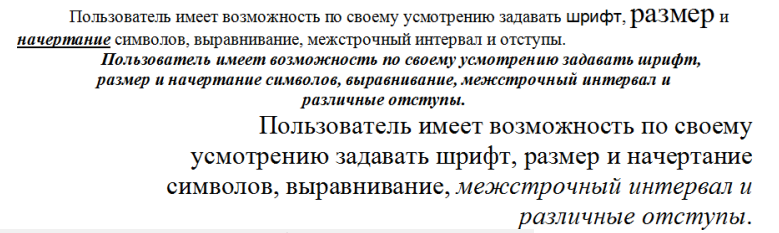 Задание 4. Оформить текст и исправить ошибкиА) На вкладке Разметка страницы в группе Параметры страницы выберите командуПоля – Настраиваемые поля в диалоговом окне этой команды задайте верхнее и нижнееполя равным 2 см, левое – равным 3,5 см, правое – 1 смБ) Напечатайте текст ниже. Проверьте правописание этого фрагмента средствами MS Word.Если есть ошибки, исправьте их в процессе ввода текста с помощью контекстного меню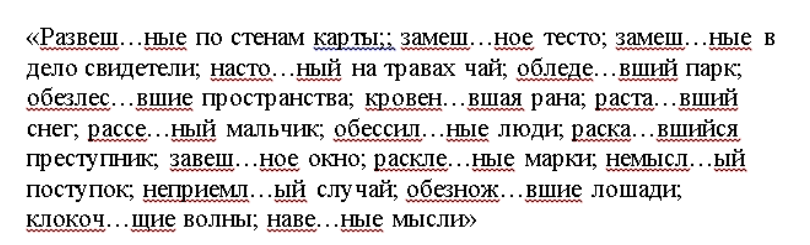 	Задание 5 Скопируйте текст Проверьте правописание этого фрагмента средствами MS Word.Если есть ошибки, исправьте их в процессе ввода текста с помощью контекстного меню.« Путешествие П.И.Чичикова к Собакевичу было прерва…но непогодой. Дорога былазастла…на пеленой дождя. Бричка качалась из стороны в сторону и тащилась повзбороне…ному полю: лошади были изнуре…ны, бричка опрокинута, и Чичиков «рукамии ногами шлёпнулся в грязь».Как был обрадован наш герой, когда издали послышался собачий лай, и показалось чтото, похожее на крышу. Так Чичиков познакомился с Коробочкой, которая была и вежлива,и обходительна с нежда…ным гостем, предложив ему ночлег. Проснувшись, Чичиковокинул взглядом комнату. По стенам были развеша…ны картины, между ними виселпортрет Кутузова и «писа…ный маслеными красками какой-то старик с краснымиобшлагами на мундире». Дворик, видный из окна, был наполнен птицей – индейками икурами…Хозяйка была созда…на для жизни в деревне. В её поместье всё организова…но,собра…но, уложе…но. Все вещи размеще…ны по маленьким ящичкам. Недаром –Коробочка! Крестьянские избы выстрое…ны врассыпную и «не заключе…ны вправильные улицы», но «показывали довольство обитателей, ибо были поддерживаемыкак следует». Каков контраст с поместьем Плюшкина, в котором всё заброше…но, и споместьем Ноздрёва, в котором всё распрода…но.Как грустна и печальна наша Россия! Как бесконечны и порой непостижимы её просторы!Эти мысли могли быть навея…ны лирической прозой Гоголя»Д) Отформатируйте текст по параметрам для каждого абзаца соответствующий номер форматирования :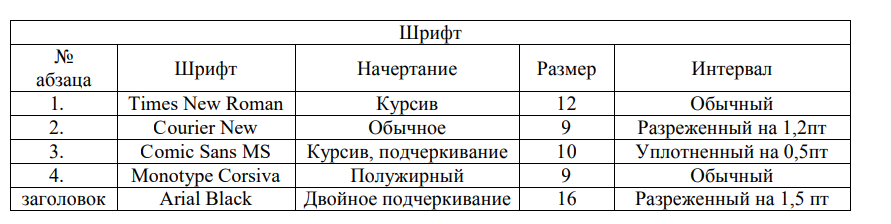 	Сделайте выводыКакая была цель на урок?______________________Как установить рамку для абзаца?______________________Как установить отступы слева?_____________________Критерии оценивания (по 1 баллу за каждый критерий):Ваша самооценка:Ваша оценка:1. Умение формулировать цель. 2. Самостоятельность выполнения.3. Владение теоретическим материалом4. Грамотность выполнения.5. Выполнение всех заданий